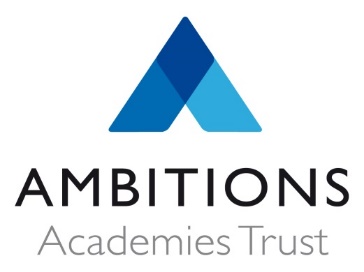 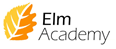 RAISING ACHIEVEMENT PLANElm AcademyURN: 138990Autumn 2017 – Summer 2018  T1 21-11-2017Signed: ………………………………………		Date: ……………………………	Jo Fish, PrincipalSigned: ………………………………………		Date: ……………………………	Beryl Baxter, Chair of Academy Advisory CommitteeSigned: ………………………………………		Date: ……14-12-2017………	Alex Prout, Director of Primary EducationSigned: ………………………………………		Date: ……14-12-2017………	Paul Holman, Director of OutcomesSigned: ………………………………………		Date: ……14-12-2017………Sian Thomas, CEOAcronym Key:SLE –  Specialist Leader of EducationAfL –  Assessment for LearningAP –   Associate PrincipalPSG –  Priority Support GroupAcronym Key:SLE –  Specialist Leader of EducationAfL –  Assessment for LearningAP –   Associate PrincipalPSG –  Priority Support GroupAcronym Key:SLE –  Specialist Leader of EducationAfL –  Assessment for LearningAP –   Associate PrincipalPSG –  Priority Support GroupAcronym Key:SLE –  Specialist Leader of EducationAfL –  Assessment for LearningAP –   Associate PrincipalPSG –  Priority Support GroupQA –   Quality AssuredAWO – Attendance and Welfare OfficerQPA –  Queens Park AcademyKPA -   Kings Park AcademyS2S – School to School	QA –   Quality AssuredAWO – Attendance and Welfare OfficerQPA –  Queens Park AcademyKPA -   Kings Park AcademyS2S – School to School	QA –   Quality AssuredAWO – Attendance and Welfare OfficerQPA –  Queens Park AcademyKPA -   Kings Park AcademyS2S – School to School	QA –   Quality AssuredAWO – Attendance and Welfare OfficerQPA –  Queens Park AcademyKPA -   Kings Park AcademyS2S – School to School	QA –   Quality AssuredAWO – Attendance and Welfare OfficerQPA –  Queens Park AcademyKPA -   Kings Park AcademyS2S – School to School	Priority 1  To accelerate progress and raise attainment through improving the quality of teaching and learning so it is at least good.Priority 1  To accelerate progress and raise attainment through improving the quality of teaching and learning so it is at least good.Priority 1  To accelerate progress and raise attainment through improving the quality of teaching and learning so it is at least good.Priority 1  To accelerate progress and raise attainment through improving the quality of teaching and learning so it is at least good.Success CriterionAll children will make at least good progress.100% of teaching to be good, 30% outstanding teachingSuccess CriterionAll children will make at least good progress.100% of teaching to be good, 30% outstanding teachingSuccess CriterionAll children will make at least good progress.100% of teaching to be good, 30% outstanding teachingSuccess CriterionAll children will make at least good progress.100% of teaching to be good, 30% outstanding teachingSuccess CriterionAll children will make at least good progress.100% of teaching to be good, 30% outstanding teachingObjectiveWhatActions including CPDHowTime ScaleWhoInterim Milestones½ termlyOutcomes(honest & realistic)MonitoringResourcesCostsStatus1.1 Improve consistency and quality of teaching and learning across the school.Triangulatedlesson observation , book and planning scrutiny half termly cycle  graded 1 – 4.to ascertain potential of all teachers to deliver good and outstanding lessons. Every half termJuly 2018JF JM BCOctober 2017 – 85% GoodFebruary 18 –100% GoodMarch 2018 – 100% Good May 2018 – 100% unannounced lesson observations Good+% of teachers rated good or better100% of unannounced lesson observations are good and 30% outstandingHalf termly lesson observationsLearning Walks (continuously)1.1 Improve consistency and quality of teaching and learning across the school.1.1.2  Teaching and Learning Lead to undertake an audit of teaching development needs and plan individual CPD to address these needs. CPD to include INSET, team teaching, feedback, peer to peer support paired obs etc.  On-going throughout the year JF   July 2019JF JMNov 2017 – 5% OutstandJan 2018 –10% OutstandMarch 2018 – 15% Outstan May 2018 – 20% OutstandJuly 2018 - 30% Outstandunannounced lesson observations Good+100% of teachers rated good or better% of teachers rated outstanding** announced observations100% of unannounced lesson observations are good and 30% outstandingHalf termly lesson observationsLearning Walks (continuously)Leadership time½ a day a week1.1 Improve consistency and quality of teaching and learning across the school.1.1.3 Scrutiny of lesson planning and consistent format to ensure high quality plans that  deliver engaging and high challenging work to promote independent learning, with high quality resources to promote further progress that ensures all pupils achieve at least expected progress given prior performance and SEND On goingJuly 2018JMAGJCBCRLKMJBSUSeptember 2017 Writing planning scrutiny (JM)November 2017 Maths planning scrutiny (JM JB)January 2018 English planning scrutiny (JM)March 2018 Topic planning scrutiny (JM)January  2018 100% 1TP50% 2TP April  2018 100% 2TP50% 3TPJuly 2018 100% 4TP or achieve Secure#2100% of Y2 and Y6 to attain national standard.All lessons are planned to ensure maximum progress is achieved for each individual through high quality teaching, taking into account the learning needs of specific student groups Actions monitored through Academy’s Self Review Programme Year leader time 2 hours fortnightly1.1 Improve consistency and quality of teaching and learning across the school.1.1.4Ensure effective support and interventions are in place to ensure all children achieve equallyOn going July 2018JMAGJCBCRLKMJBSUAll teachers to have begun extended schools by October 2017.December 2017 Any attainment  gaps between groups (PPG, EAL, Gender) seen in Sept 17 to have narrowed July 2018 No significant attainment gaps between groups of children (PPG, EAL, gender) evident PPM and RAPs 1.1 Improve consistency and quality of teaching and learning across the school.1.1.5 To continue to improve the use of AfL in planning, teaching, marking and feedback to ensure rapid pupil progressOngoingJM JFFor data tracking see 1.1.3AfL strategies evident in planning, marking and feedback, through lesson observations and improved pupil progress.  100% of pupils to make at least 3 tracking points and attain High2# or make 4 tracking points by the end of the year.JF through  Academy’s Self Review ProgrammeHalf termly pupil progress meetings Half termly Priority Support meetings – PH ALP1.1 Improve consistency and quality of teaching and learning across the school.1.1.6 Implementation of new maths curriculum – Maths No Problem: July 2018 JBINSET September 2017.CPD meeting 25th September 2017October JB to have conducted learning walk in all MNP classesNovember 2017 Maths planning scrutiny (JM JB)January JB to have conducted learning walk in all MNP classesApril JB to have conducted learning walk in all MNP classes100% of pupils make 4 TP by July 2018 in Maths in Yrs 1, 3 and 5Lesson planning and observations £21500 for resources  Half termly lesson observations1.1 Improve consistency and quality of teaching and learning across the school.1.1.7 Effectively track the progress of all pupils to ensure they are meeting or exceeding their targetsOngoingJuly 2018JF JM BCAH, JC, RL, KM, JB, SUFor data tracking see 1.1.3100% of pupils to make at least 3 tracking points and attain High2# or make 4 tracking points by the end of the year.100% of Year 2 and Year 6 pupils on track to attain National Standard.JF through  Academy’s Self Review ProgrammeHalf termly pupil progress meetings – BC Half termly Priority Support meetings – PH, ALP1.1.8 – To ensure standard of reading   continues to be raised across the academy.All staff to be using ‘Bug Club’ to allocate books to the children at the correct reading levelRLFor data tracking see 1.1.3Reading to be at least in line with National Averages at the end of KS1 and KS2.Bug club subsrictionPriority 2    Ensure that leaders and managers at all levels rigorously monitor and evaluate the achievement of different groups of pupils.Priority 2    Ensure that leaders and managers at all levels rigorously monitor and evaluate the achievement of different groups of pupils.Priority 2    Ensure that leaders and managers at all levels rigorously monitor and evaluate the achievement of different groups of pupils.Priority 2    Ensure that leaders and managers at all levels rigorously monitor and evaluate the achievement of different groups of pupils.Success Criterion    All groups of children make progress in all curriculum areas due to robust and secure data analysis.Success Criterion    All groups of children make progress in all curriculum areas due to robust and secure data analysis.Success Criterion    All groups of children make progress in all curriculum areas due to robust and secure data analysis.Success Criterion    All groups of children make progress in all curriculum areas due to robust and secure data analysis.Success Criterion    All groups of children make progress in all curriculum areas due to robust and secure data analysis.ObjectiveWhatActions including CPDHowTime ScaleWhoInterim Milestones½ termlyOutcomes(honest & realistic)MonitoringResourcesCostsStatus2.1  To challenge and support effective student progress for all students.2.1.1   Create an environment promoting self-development opportunities Middle Leadership structure and UPS3 review. Year Leaders appointed September 2017JFSeptember 2017 Responsibilities and expectations sharedMay  2018  Teachers and middle leaders accepting roles to further their developmentAll leaders demonstrate high expectations in all aspects of their role, holding themselves and others to account for resultsThrough Appraisal system and 1:1 meetings2.1  To challenge and support effective student progress for all students.2.1.2  Robust school self-evaluationOn goingJFRAP and SEF shared with Senior Leadership Team  18th September 2017RAP and SEF shared with  Leadership Team  25th September 2017RAP and SEF shared  with teaching staff 30st October 2017100% of staff and Trust have a clear understanding of the Academy’s strengths and developmental areas.JF through  Academy’s Self Review ProgrammeHalf termly Priority Support meetings – PH, ALP2.1  To challenge and support effective student progress for all students.2.1.3 Track progress of vulnerable groups each half termBC, AH, JC,RL, KM, JB, SUJanuary  2018 100% 1TP50% 2TPApril  2018 100% 2TP50% 3TPJuly 2018 100% 4TP or achieve Secure#2All leaders demonstrate high expectations in all aspects of their role, holding themselves and others to account for resultsJF through  Academy’s Self Review ProgrammeHalf termly Priority Support meetings – PH, ALP2.1  To challenge and support effective student progress for all students.2.1.4 To continue to ensure effective tracking of pupils progress through SPTOOngoingJuly 2018BCAH, JC,RL, KM, JB, SUFor data tracking see 2.1.3All leaders demonstrate high expectations in all aspects of their role, holding themselves and others to account for results100% of children to make at least 4 progress tracking points or achieve Secure#2JF through  Academy’s Self Review ProgrammeHalf termly Priority Support meetings – PH, ALP2.1  To challenge and support effective student progress for all students.2.1.5 Year Leaders to  hold teams to account through planning scrutinises, book scrutinises, pupil progress via SPTO and learning walks. On going July 2018BCAH, JC,RL, KM, JB, SUFor data tracking see 2.1.3All leaders demonstrate high expectations in all aspects of their role, holding themselves and others to account for results100% of children to make at least 4 progress tracking points or achieve Secure#2Half termly meetings with SLTReview of whole school RAP and minutes from PSG2 days a fort-night 2.1  To challenge and support effective student progress for all students.2.1.6 Class teachers are held to account through half termly challenge and support progress  meetingsOn going July 2018BC and AHJCRLKMJBSUFor data tracking see 2.1.3100% of children to make at least 4 progress tracking points or achieve Secure#2JF through  Academy’s Self Review ProgrammeHalf termly Priority Support meetings – PH, ALP1 day a half term for BC2.1.7 Create an environment promoting self-development opportunitiesOngoing  Teachers and middle leaders accepting roles to further their developmentAll posts filled.Through Appraisal system and 1:1 meetingsPriority 3    To secure outstanding/good behaviours for learning  To improve attendance to 100% and to eradicate PAPriority 3    To secure outstanding/good behaviours for learning  To improve attendance to 100% and to eradicate PAPriority 3    To secure outstanding/good behaviours for learning  To improve attendance to 100% and to eradicate PAPriority 3    To secure outstanding/good behaviours for learning  To improve attendance to 100% and to eradicate PASuccess Criterion    All children make at least expected progress.Attendance figures will exceed those set by the government of 96%Success Criterion    All children make at least expected progress.Attendance figures will exceed those set by the government of 96%Success Criterion    All children make at least expected progress.Attendance figures will exceed those set by the government of 96%Success Criterion    All children make at least expected progress.Attendance figures will exceed those set by the government of 96%Success Criterion    All children make at least expected progress.Attendance figures will exceed those set by the government of 96%ObjectiveWhatActions including CPDHowTime ScaleWhoInterim Milestones½ termlyOutcomes(honest & realistic)MonitoringResourcesCostsStatus3.1  To raise whole school attendance and reduce PA across the school 3.1.1  Rigorously monitor and hold to account all those responsible for attendance through our attendance policy and procedures. Remind parents regularly in newsletterWeekly reviewsJuly 2018KSJFI, JMN, RCAt least 96% OctoberWeekly figures to all staffHalf term report to SLT OA Attendance %Overall 95.14%PA %Overall 11.57%96% or above whole school attendance.PA rate equal to or less than national average of 8.8%100% of children to make at least 4 progress tracking points or achieve Secure#2JF through  Academy’s Self Review ProgrammeHalf termly pupil progress meetings – JF BCHalf termly Priority Support meetings – PH, ALP3.1  To raise whole school attendance and reduce PA across the school 3.1.2 Continue weekly class prize and certificate for best attending class in each Phase and half termly prize and certificate for best class throughout the schoolWeekly July 2018KSKS1 and KS2 100% attenders to visit Build a bear to make attendance bearOctober 2017At least 96% October96% or above whole school attendance.PA rate equal to or less than national average of 8.8%JF through  Academy’s Self Review ProgrammeHalf termly pupil progress meetings – BC JFHalf termly Priority Support meetings – PH, ALP£150 BAB£200 prizes and medals3.1  To raise whole school attendance and reduce PA across the school 3.1.3 AWO to support and challenge families.On goingJuly 2018KSOctober half term 80% of meetings attended by parentsOctober – January 100% of meetings attended by parents 96% or above whole school attendance.PA rate equal to or less than national average of 8.8%JF through  Academy’s Self Review ProgrammeHalf termly pupil progress meetings – BC JF3.1  To raise whole school attendance and reduce PA across the school 3.1.4 To continue to carry out home visits on PA on 1st day of absence.Low attenders 2nd day of absenceOn goingJuly 2018KS SBSee 3.1.196% or above whole school attendance.PA rate equal to or less than national average of 8.8%Improve on Academy PA figure from 2016 – 20.7%JF through  Academy’s Self Review ProgrammeHalf termly pupil progress meetings – BC JF